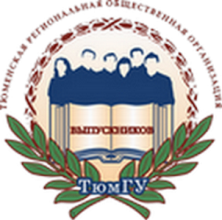 ТЮМЕНСКАЯ РЕГИОНАЛЬНАЯ ОБЩЕСТВЕННАЯ ОРГАНИЗАЦИЯ ВЫПУСКНИКОВ ТЮМЕНСКОГО ГОСУДАРСТВЕННОГО УНИВЕРСИТЕТА	РЕШЕНИЕправления организацииот 24.02.2016 г.											№ 2О награждении Благодарственнымписьмом и Благодарностью ТРООВ ТюмГУ	Заслушав информацию исполнительного директора В.В. Ивочкина о ходе выполнения совместных мероприятий по правовому просвещению учащихся школ области в 2015-2016 учебном году правление решило:1. Наградить Благодарственным письмом организации за активное участие в реализации мероприятий по правовому просвещению учащихся муниципальных автономных образовательных учреждений Тюменской области:- Абронину Галину Викторовну, федерального судью в отставке;- Богданову Татьяну Александровну, главу администрации Казанского района Тюменской области.2. Объявить Благодарность:- Кутырёвой Любови Вениаминовне, заведующему методическим кабинетом отдела образования администрации Казанского района Тюменской области;- Ломовицкой Елене Вячеславовне, начальнику отдела образования администрации Казанского района Тюменской области.Президент организации						Н.М.Добрынин